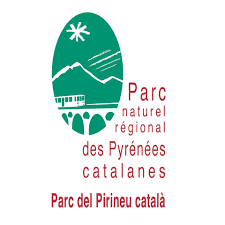 Fourniture d’électricitéMarchés Publics de Fournitures et Services-------------------------------CAHIER DES CLAUSESADMINISTRATIVES PARTICULIERES(C.C.A.P.)Syndicat Mixte du Parc Naturel Régional des Pyrénées CatalanesLa Bastide– 66360 OLETTESOMMAIRE1 – OBJET, FORME ET DUREE DU MARCHE	1.1. Objet des prestations	1.2. Lots	1.3. Type de procédure	1.4. Forme du marché	1.5. Durée du marché2 – DOCUMENTS CONTRACTUELS3 – CONDITIONS D’EXECUTION	3.1. Intervention	3.2. Mode d’exécution	3.3. Lieu d’exécution des prestations4 – MARCHANDISES REMISES AU TITULAIRE5 – PRIX	5.1. Forme des prix	5.2. Variation des prix	5.3. Caractéristiques principales6 – DELAI DE PAIEMENT7 – DROIT, LANGUE, MONNAIE8 – RESILIATION DU MARCHE1 – OBJET, FORME ET DUREE DU MARCHEObjet des prestationsLes stipulations du présent document concernent les prestations désignées ci-dessous :Fourniture d’électricité et servicesLotsLes prestations sont constituées d’un lot unique.Type de procédureProcédure adaptée.Forme du marchéIl s’agit d’un marché à prix unitaire. Le soumissionnaire s’engagera sur la réalisation d’une prestation globale forfaitaire.Durée du marchéLe marché débute à compter de sa notification et pour une durée de 36 mois.2 – DOCUMENTS CONTRACTUELSLe marché est constitué par les éléments contractuels énumérés ci-dessous :▪ l’acte d’engagement,▪ le cahier des clauses administratives particulières (C.C.A.P.), dont l’exemplaire conservé	dans les archives de l’administration fait seul foi,▪ le cahier des clauses techniques particulières (C.C.T.P.),▪ le bordereau de prixQu’il conviendra de signer.3 – CONDITIONS D’EXECUTION	3.1. Intervention		Concernent les modalités des prestations à exécuter	3.2. Mode d’exécution		Les prestations sont exécutées dans les conditions suivantes :Voir C.C.T.P- RCMise en service le 1er janvier 2021	3.3. Lieu d’exécution des prestations		Les prestations seront exécutées sur la Maison du Parc – La Bastide- 66360 OLETTE. Lors du dépôt de son offre, le soumissionnaire sera supposé connaitre celui-ci, ainsi que les contraintes d’accessibilité du site. Une visite des lieux est recommandée.4 – MARCHANDISES REMISES AU TITULAIREAucune marchandise appartenant à l’administration n’est remise au titulaire.5 – PRIX	5.1. Forme des prix		Le présent marché est conclu à prix ferme et définitif	5.2. Variation des prix		Néant	5.3. Caractéristiques principales		▪ Fourniture distincte de l’acheminement		▪ Acheminement facturé par le fournisseur conformément au flux transmis par le			gestionnaire du Réseau de Distribution 		▪ Validité de l’offre : 3 mois6 – DELAI DE PAIEMENTLe paiement des sommes dues est effectué, par mandat administratif, dans un délai de 30 jours (trente jours), après réception de la facture.7 – DROIT, LANGUE, MONNAIEEn cas de litige, le droit français est seul applicable. Les tribunaux français sont seuls compétents. Les correspondances relatives au marché sont rédigées en français.Si le titulaire est établi dans un autre pays de l’Union Européenne sans avoir d’établissement en France, il facturera ses prestations hors T.V.A. et aura droit à ce que la personne publique lui communique un numéro d’identification fiscal.La monnaie de compte du marché est la même pour toutes les parties, c’est-à-dire l’Euro.8 – RESILIATION DU MARCHELe marché sera résilié en cas de non-respect des délais de réalisation indiqués dans le dossier ou, de non observation des contraintes réglementaires.Fait à :				L’entrepreneur,					(signature et cachet de l’entreprise)Le :